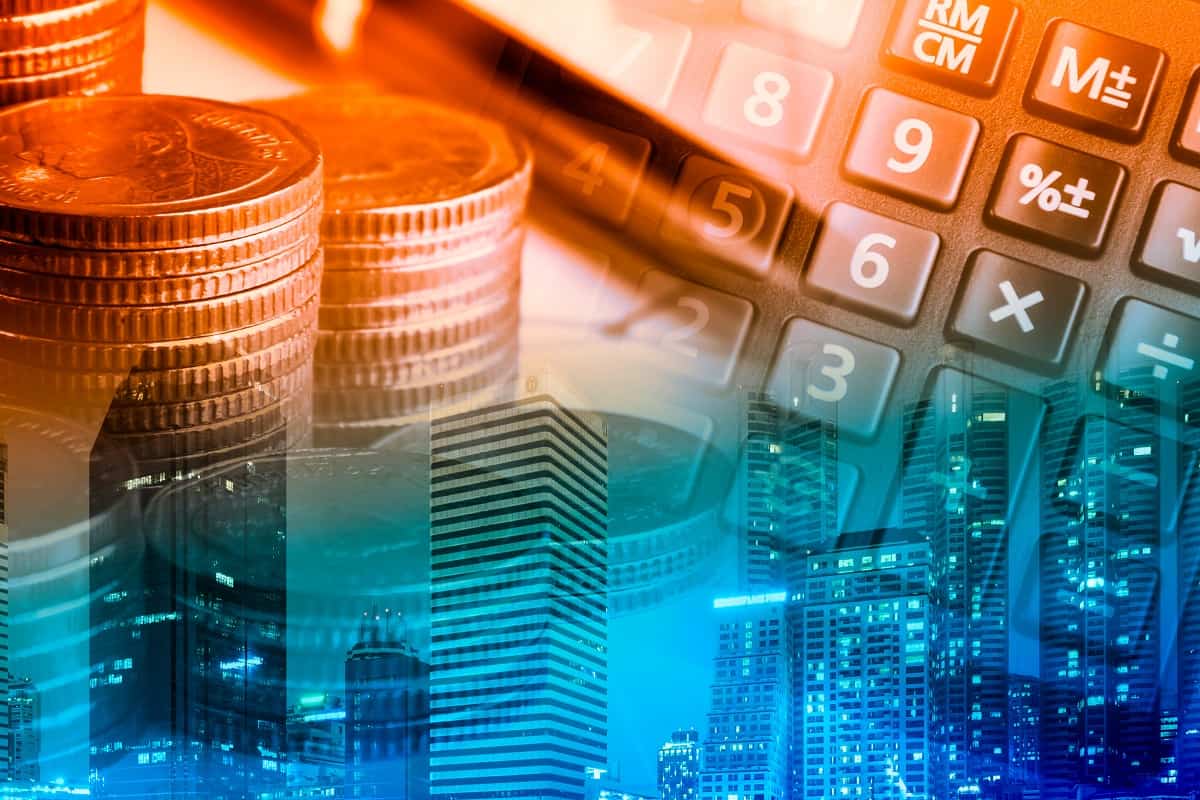 Справедливые цифровые финансовые услугиЦифровые финансовые услуги становятся частью повседневной жизни, в нашу жизнь стремительно вошли цифровые средства платежа и банковские мобильные сервисы.В целом использование цифровых услуг несет неоспоримые преимущества потребителям в виде оперативности и доступности, однако нельзя забывать о том, что доступность услуги не означает ее безопасность. При недостаточном уровне финансовой грамотности потребителю легко запутаться в огромном количестве предложений. Зато при ответственном подходе значительно повышается взвешенность и эффективность принимаемых финансовых решений.К финансовым цифровым услугам относятся: банковские операции (открытие вклада, расчетно-кассовые операции); переводы средств; получение кредита/займа; страховые услуги и т.д.Любые действия на финансовом рынке обязательно должны совершаться в соответствии с действующим законодательством Российской Федерации, в том числе в соответствии с Законом РФ «О защите прав потребителей».Наиболее актуальными проблемами в данной сфере являются:- не предоставление полной и достоверной информации об услуге/исполнителе; - навязывание дополнительных услуг без согласия потребителя;-  отказ в предоставлении финансовых услуг;- хищение денежных средств со счета потребителя.Распространенная ошибка потребителя — неоправданный риск в попытке быстро приумножить свои сбережения, это нередко приводит в ловушку финансовых пирамид и других инструментов, обещающих сверхдоход.Важно! не спешите при принятии финансовых решений, перед сделкой внимательно изучите все документы, соберите и сравните информацию из разных источников.Советы по безопасности совершения операций в интернете:Внимательно отнеситесь к выбору организации, с которой вы взаимодействуете напрямую, именно эта организация принимает от потребителя деньги и поручение на их перевод получателю, а значит, отвечает за качество предоставления услуги;Потратьте время на поиск и критическое изучение отзывов и информации о поставщике услуги, особенно если услуга сложная и связана с крупными финансовыми обязательствами;Убедитесь, что поняли все основные условия предоставления услуги до того, как нажали виртуальную кнопку, ввели код или выполнили любое другое действие, которое поставщик услуги может расценить как выражение вашего согласия с условиями сделки;Оплачивая товары и услуги в интернете банковской картой, убедитесь, что используется технология 3D-Secure (в этом случае пользователя переводят на специальную страницу с полем для ввода кода подтверждения из СМС). При использовании данной технологии, в случае мошеннического списания средств с карты клиента банк может оспорить операцию и вернуть деньги владельцу, однако на это потребуется время.Используйте и регулярно обновляйте сложные пароли в приложениях, личных кабинетах и на самих устройствах;Не сообщайте пароли никому и ни при каких обстоятельствах.Если вы подозреваете, что пароль стал кому-то известен, — немедленно смените его, заблокируйте банковские карты и доступ к интернет-банку;Не пересылайте посторонним данные своих банковских карт, паспорта и т. д.Совершая «простую» операцию, например, пополнение счета мобильного, потребитель даже не задумывается о том, какой путь проходят деньги, кто в этом участвует, и кто несет ответственность, если они «потеряются». В действительности в большинстве процессов, возникающих при цифровизации финансовых услуг, участвует множество организаций, и, если произойдет сбой, найти виновника и вернуть деньги может быть непросто.Куда обратиться в случае нарушения прав потребителя?В случае нарушения Ваших законных прав, Вы можете обратиться с письменной жалобой в Управление Роспотребнадзора по Ростовской области,   Единый портал Роспотребнадзора на сайт 61.rospotrebnadzor.ru).Для получения консультаций по имущественным вопросам Вы можете обратиться в Консультационный центр для потребителей: Прием письменных обращений, заявлений граждан, представителей юридических лиц, общественных организаций и индивидуальных предпринимателей осуществляется отделом организации деятельности Управления по адресу: г. Ростов-на-Дону, 18 - я линия, д. 7а, 2-й этаж, тел. (863) 253-21-90Часы работы:понедельник - четверг с 9-00 до 18-00 часовпятница с 9-00 до 16-45 часовперерыв с 13-00 до 14-00 часовПисьменные обращения, заявления могут быть направлены в Управление по почте на адрес:344019, г. Ростов-на-Дону, ул. 18 линия, д. 17.Горячая линия Роспотребнадзора – 8-800-100-74-17